Leading a Team Discussion - Sharing A Common Purpose      Area of Support  Guidance or Information to help you  Guidance on delivering a session: Things to consider on how the discussion takes place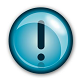  Questions to guide the discussion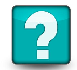  Things to consider on questions and responses madeGuidance For Team Discussion  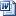      Facilitating a Team Discussion 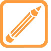 Ten tips when facilitating a team discussionAsking Questions Ten TipsAsking Questions   Three Golden Rules of Discussion     Short article offering suggestions on how to manage discussion on issues etc.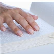  Golden Rules of Discussion 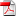 